FST 									Name: Notes 7.1 								Date: 			Block: 7.1: Relative Frequency and Probability The term _____________________ should ONLY be used when referring to an event _______________________________. Relative FrequencyConsider the question: How likely is it that a fair coin is flipped and it lands on heads? One Approach: Flip a coin many times and count how ___________________ it lands on “heads” _________________ to the total number of times the coin was flipped. Frequency refers to the _______________________________ an event occurs. Relative frequency is the ratio of the _______________________________ to the __________________________.Example) A fair coin is flipped ten times. The results are pictured below. 									The frequency of tails is _________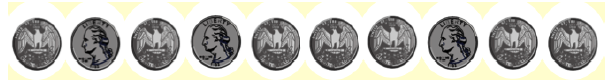 									The relative frequency for tails is __________Let’s say we were going to make a bet about what the next coin flip would be. Based on the results above, what do you think is most to happen in the next coin flip? Why? Practice) Ms. Schenkel shot 10 free throws and the results are recorded below with a check meaning she made the free throw and an x meaning she missed the free throw. 								The frequency of a made shot is _________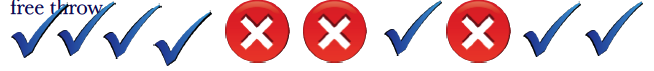 								The relative frequency for a made shot is ___________ Let’s say we were going to make a bet about if Ms. Schenkel would make or miss the next free throw. Based on the results above, what do you think is most likely to happen in the next shot? Why? Practice. 1. You roll a dice 30 times with the results below. 			b) Do you think the dice is biased? Explain your 										answer. 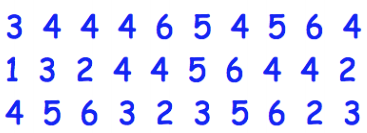 a) Complete the relative frequency table. 				c) If you decide to roll the dice 600 times. Calculate 									an estimate of the number of times that the dice 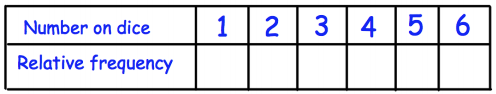 									would land on 4. How do you determine the likelihood of an event?Events in the __________Events in the _____________Relative FrequencyRF = 